The Longest Night Of The YearMary Chapin Carpenter 2008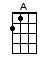 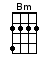 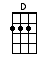 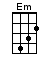 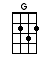 INSTRUMENTAL VERSE INTRO:  / 1 2 3 4 /[G] They say that spring will [D] come again [A][G] But no one knows ex-[D]actly [A] when [G] Still the sun’s a [Bm] long-lost friendOn the [G] longest [Em] night of the [A] year[G] They say that spring will [D] come again [A][G] But no one knows ex-[D]actly [A] when [G] Still the sun’s a [Bm] long-lost friendOn the [G] longest [Em] night of the [A] year [D][G] We stare into the [D] fire-[A]light[G] While December [D] beats out-[A]side[G] Where the darkest [Bm] hearts resideOn the [G] longest [Em] night of the [A] year [D]CHORUS:[G] So keep me safe and [D] hold me [A] tight[Em] Let the candle [Bm] burn all [A] night[G] Tomorrow welcome [D] back the [A] lightIt was the [G] longest [Em] night of the [A] year [D]INSTRUMENTAL VERSE:  [G] They say that spring will [D] come again [A][G] But no one knows ex-[D]actly [A] when [G] Still the sun’s a [Bm] long-lost friendOn the [G] longest [Em] night of the [A] year[G] I used to think the [D] world was [A] small[G] Bright and shining [D] like a [A] ball[G] Seems I don’t know [Bm] much at allOn the [G] longest [Em] night of the [A] year [D][G] Press our faces [D] to the [A] glass[G] See our little [D] lives go [A] past[G] Wave to shadows [Bm] that we castOn the [G] longest [Em] night of the [A] year [D]CHORUS:[G] So keep me safe and [D] hold me [A] tight[Em] Let the candle [Bm] burn all [A] night[G] Tomorrow welcome [D] back the [A] lightIt was the [G] longest [Em] night of the [A] year [D]INSTRUMENTAL CHORUS:[G] So keep me safe and [D] hold me [A] tight[Em] Let the candle [Bm] burn all [A] night[G] Tomorrow welcome [D] back the [A] lightIt was the [G] longest [Em] night of the [A] year[G] Make a vow when [D] Solstice [A] comes[G] To find the light in [D] every-[A]one[G] Keep the faith and [Bm] bang the drum / 1 2 3On the [G] longest [Em] night of the [A] year [D]CHORUS:[G] So keep me safe and [D] hold me [A] tight[Em] Let the candle [Bm] burn all [A] night[G] Tomorrow welcome [D] back the [A] lightIt was the [G] longest [Em] night of the [A] year [D][G] So keep me safe and [D] hold me [A] tight[Em] Let the candle [Bm] burn all [A] night[G] Tomorrow welcome [D] back the [A] lightAfter the [G] longest [Em] night of the [A] year [D]INSTRUMENTAL VERSE OUTRO:  [G] Make a vow when [D] Solstice [A] comes[G] To find the light in [D] every-[A]one[G] Keep the faith and [Bm] bang the drumOn the [G] longest [Em] night of the [A] yearwww.bytownukulele.ca